Publicado en Hospitalet del Llobregat, Barcelona el 01/02/2017 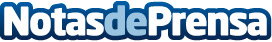 Atlantis Internacional impulsa la robótica educativa en EuropaAtlantis Internacional es una empresa española especialista en distribución y fabricación de accesorios para dispositivos móviles, objetos conectados, gadgets, soluciones outdoor y robótica educativa. Su red comercial cubre más de 25 países en Europa y el norte de África.
Datos de contacto:Mari CórdobaMarketing y Comunicación(+ 34) 93 336 97 97 Nota de prensa publicada en: https://www.notasdeprensa.es/atlantis-internacional-impulsa-la-robotica Categorias: Nacional Finanzas Inteligencia Artificial y Robótica Comunicación E-Commerce Consumo http://www.notasdeprensa.es